Faglig råd for restaurant- og matfagInnkalling til rådsmøte nr. 2/2012Dato: 27.03.12Tid: 09:00 – 14:00 Sted: Utdanningsdirektoratet, møterom 9, 1. etg.  Det vil bli servert lunsj i Utdanningsdirektoratets kantine klokken 12:00. Dagsorden:14.2.2012 Godkjenning av innkalling og dagsorden15.2.2012 Godkjenning av referat fra rådsmøte nr. 1/1216.2.2012 Orienteringssaker17.2.2012 Høringer18.2.2012 Søknad om kryssløp fra Vg2 industriteknologi til Vg3 industriell matproduksjon19.2.2012 Perioderapport for inneværende oppnevningsperiode20.2.2012 Stortingsmelding om Kunnskapsløftet – bestilling fra KD 21.2.2012 Presentasjon av status i arbeid med nasjonalt kvalitetsvurderingssystem for FY22.2.2012 EventueltVel møtt!14.2.2012 Godkjenning av innkalling og dagsordenForslag til vedtak:Godkjennes15.2.2012 Godkjenning av referat fra rådsmøte nr. 1/12Forslag til vedtak:GodkjennesSakspapirer (vedlagt):Referat fra rådsmøte nr. 1/1216.2.2012 Orienteringssaker	- Oppfølging av tidligere saker		Sakspapirer (vedlagt):					- Rådets besvarelse på høring om valgfag 			- Rådets innspill angående fritak i engelsk for voksne minoritetsspråklige 	- Orientering fra Udir		Publisering av ReferNet rapporten ”VET in Europe”			Sakspapirer (vedlagt):			- Informasjonsskriv om rapport 	- Orientering fra leder17.2.2012 Høringer- Høring om industrioppmålingsfaget som nytt lærefagUtdanningsdirektoratet har sendt på høring forslag om industrioppmålingsfaget som nytt lærefag. Faget skal følge 2+2-modellen og bygge på Vg1 teknikk og industriell produksjon og Vg2 industriteknologi. Faget vil ha betegnelsen industrioppmålingsfaget og yrkesbetegnelsen skal være industrioppmåler.Etter sekretariatets vurdering vil det være mest naturlig at kun faglige råd med beslektede fag uttaler seg til høringen. AU behandlet saken på sitt møte 15.03, og har følgende forslag til vedtak:Forslag til vedtak:Selv om sakens innhold ikke er relevant for Faglig råd for restaurant- og matfag, ønsker vi å slutte opp om faglig råd for teknikk og industriell produksjons vurdering og anbefaling i saken, slik det framkommer i høringsbrevet.Frist: 6. juni	Sakspapirer (link):	- Høringsbrev:	 http://www.udir.no/Regelverk/Horinger/Saker-ute-pa-horing/Horing--Industrioppmalingsfaget-som-nytt-larefag/- Høring om fag fra videregående, vurdering i innføringstilbud, retningslinjer for lokal eksamen og kompetansebevis for voksneUtdanningsdirektoratet sender fire forslag til endringer i regelverket på høring.De fire forslagene:
- Elever på ungdomstrinnet får en utvidet adgang til å ta fag fra videregående opplæring
- Nyankomne elever i innføringstilbud får fritak fra vurdering med karakter
- Skoleeier må fastsette retningslinjer for lokalt gitt eksamen
- Voksne i grunnskoleopplæring kan få kompetansebevisSekretariatet vurderer at delen som er mest relevant for de faglige råd er forslaget om at elever på ungdomstrinnet får en utvidet adgang til å ta fag fra videregående opplæring. Sekretariatet har derfor laget et kort covernotat til denne delen av høringen. Vår vurdering er at høringen er mest relevant for faglig råd for naturbruk, faglig råd for design og håndverk samt faglig råd for restaurant- og matfag. Sekretariatet ber likevel de andre faglige rådene selv vurdere om de ønsker å uttale seg.AU behandlet saken på sitt møte 15.03, og oppfordrer rådsmedlemmene til å lese vedlegg 1 til høringen, i tillegg til høringsbrevet. AU oppfatter at side 4 i vedlegget er mest relevant for rådet, og ber rådsmedlemmene om å ta stilling til problemstillingen som skisseres. Rådsmedlemmene henvises også til side 7, der de særskilte spørsmålene til høringsinstansene oppsummeres. Frist: 21.mai	Sakspapirer:	- Covernotat (Vedlagt)	- Høringsbrev (Link):	http://www.udir.no/Regelverk/Horinger/Saker-ute-pa-horing/Horing--Fag-fra-videregaende-pa-ungdomstrinnet-vurdering-i-innforingstilbud-retningslinjer-for-lokal-eksamen-og-kompetansebevis-for-voksne/18.2.2012 Søknad om kryssløp fra Vg2 industriteknologi til Vg3 industriell matproduksjonUtdanningsdirektoratet har mottatt søknad om kryssløp fra Vg2 industriteknologi til Vg3 industriell matproduksjon fra Feed på vegne av NHO Mat og Landbruk, NHO Mat og Drikke og Norsk Nærings- og Nytelsesmiddelarbeiderforbund. Vi ber dere behandle søknaden og gi oss en anbefaling i saken. Ved behandlingen ber vi dere se på rutiner og prosedyrer for endringer i tilbudsstrukturen (se lenke:  http://www.udir.no/Upload/Fagopplaring/Nyheter%20fagopplaering/Rutiner%20og%20prosedyrer%20for%20endring%20av%20tilbudsstrukturen.pdf). Det er viktig at rådet vurderer og begrunner spørsmålet om det er nok felleskomponenter mellom læreplanene som gir elevene nødvendige forutsetninger for å følge opplæringen i Vg3 industriell matproduksjon med bakgrunn fra Vg2 industriteknologi. 

I søknaden pekes det også på sider ved læreplanene som ikke svarer til dagens behov i bransjen. Utdanningsdirektoratet ber dere i behandlingen ta utgangspunkt i de læreplanene som finnes. En eventuell endring av læreplanene må eventuelt tas opp i en annen sammenheng.

Dersom rådet gir Utdanningsdirektoratet en anbefaling innen 1. mai, kan kryssløpet gjøres gjeldene for skoleåret 2013 - 2014, forutsatt at det får tilslutning uten store forsinkelser i den videre saksbehandlingen.AU behandlet saken på sitt møte 15.03, og ønsker at Feed holder en presentasjon av prosjektet og de læreplananalysene som de har gjort. Med bakgrunn i informasjonen som vil framkomme på rådsmøtet, har AU følgende forslag til vedtak: Forslag til vedtak:	Rådet støtter Feed-prosjektets analyser av læreplanene, og anbefaler et kryssløp fra Vg2 	industriteknologi til Vg3 industriell matproduksjon.Frist: 1. mai	Sakspapirer (vedlagt):	- Søknad fra Feed19.2.2012 Perioderapport for inneværende oppnevningsperiodeUtdanningsdirektoratet ber de faglige råd om å lage en perioderapport fra oppnevningsperioden 2008-2012. Hensikten med rapporten er å få en status på rådenes aktivitet og fremtidige utfordringer. Vi ber videre om en vurdering av resultatoppnåelse av utfordringer skissert på møte i Soria Moria og Hafjell 2010 (se punkt 5 i bestillingen og vedlegg 2).AU behandlet saken på sitt møte 15.03, og ønsker at rådet deler seg inn i to grupper på rådsmøtet for å behandle punkt fire, fem og seks i bestillingen. Rådsmedlemmene henvises til sakspapirer nedenfor. Rådssekretær vil lage et utkast til punkt en, to og tre, som behandles på neste rådsmøte.Frist: 1. Juli. 	Sakspapirer:	- Bestilling: Rapport fra oppnevningsperioden (vedlagt)	- Oppsummering av møte i Soria Moria (vedlagt)	- Oppsummering av møte i Hafjell (vedlagt)	- Rådets innspill om organisering av faglige råd for perioden 2012-2016 (vedlagt)	- Referatene fra perioden (link): http://www.udir.no/Spesielt-for/Fag-og-yrkesopplaring/Faglige-rad1/Restaurant--og-matfag-/Referater/	- Rapporter fra to fylkesbesøk (vedlagt)20.2.2012 Stortingsmelding om Kunnskapsløftet – bestilling fra KD På fellesmøtet mellom ledere og nestledere i SRY og de faglige råd 21.03, informerte Kunnskapsdepartementet (KD) om den kommende Stortingsmeldingen om Kunnskapsløftet. De ønsker innspill fra de faglige råd om utfordringer innen eget programområde. Leder og rådssekretær deltok på møtet, og foreslår at rådet behandler saken på følgende måte:	- På førstkommende rådsmøte diskuterer rådet hvilke problemstillinger vi ønsker å 	fremme. 	- Det etableres en arbeidsgruppe som kan lage et utkast til rådets besvarelse. Utkastet 	behandles på rådsmøte nr. 3/2012Frist: 25. Mai.	Sakspapirer (vedlagt):	- Notat fra KD til de faglige råd21.2.2012 Presentasjon av status i arbeid med nasjonalt kvalitetsvurderingssystem for FYAU ønsker at rådet skal informeres om status i arbeidet med nasjonalt kvalitetsvurderingssystem for fag- og yrkesopplæringen. Denne presentasjonen ble også holdt på fellesmøtet mellom ledere og nestledere i SRY og de faglige råd i januar. 22.2.2012 EventueltVår saksbehandler: Benedicte Helgesen BergsengVår saksbehandler: Benedicte Helgesen BergsengVår saksbehandler: Benedicte Helgesen BergsengVår dato:20.03.2012Vår referanse:2012/250Vår dato:20.03.2012Vår referanse:2012/250Deres dato:Deres referanse: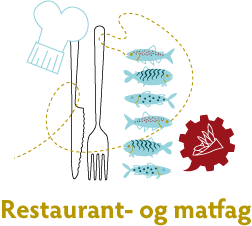 